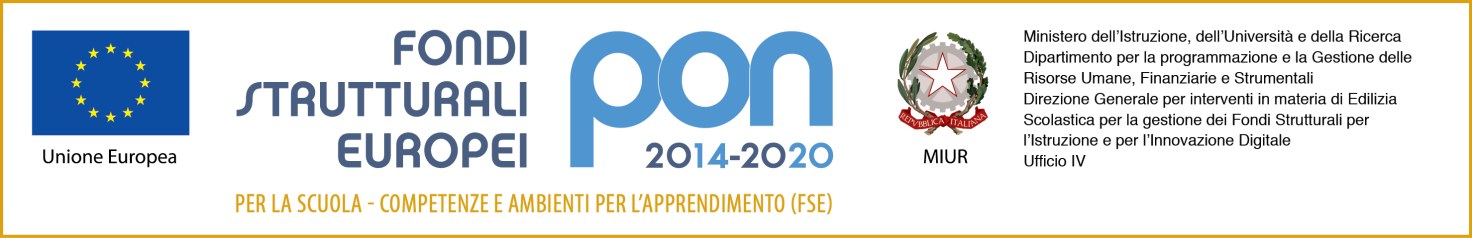 ALLEGATO ADOMANDA DI PARTECIPAZIONE ALLA SELEZIONE ESPERTIProgetto 10.2.2A-FSEPON-CA-2019-236 “Per un futuro di successo...” - Fondi Strutturali Europei – Programma Operativo Nazionale “Per la scuola, competenze e ambienti per l’apprendimento” 2014-2020. Avviso Prot. AOODGEFID/4396 del 09/03/2018 “Potenziamento delle competenza di base in chiave innovativa”. Asse I – Istruzione – Fondo Sociale Europeo (FSE). Obiettivo Specifico 10.2 Miglioramento delle competenze chiave degli allievi - Azione 10.2.2 Azioni di integrazione e potenziamento delle aree disciplinari di base Sottoazione 10.2.2.A -Competenze di base 2° edizione.AL DIRIGENTE SCOLASTICOISTITUTO ISTRUZIONE SUPERIORE “GENOVESI-DA VINCI”VIA PRINCIPESSA SICHELGAITA 12/A84125 S A L E R N O__I__ sottoscritt__ __________________________________________ nat__ il _______________  a __________________________________________________________ prov. _______________ codice fiscale ____________________________________________________________________residente a _____________________________________________________ prov._____________   via ___________________________________________________________n°________________ CAP ________________ tel. ____________________________________ cell._______________________            e-mail __________________________________________ titolo di studio____________________________________________________________________Chiededi partecipare alla selezione per l’attribuzione dell’incarico di Esperto di ______________________________________________n. ore 60 nel modulo formativo ________________________________________________________________________accettando, senza riserve, integralmente quanto previsto dal bando di selezione.SI ALLEGANO ALLA PRESENTE DOMANDA (Allegato A):Informativa sul trattamento dei dati personali firmata per ricevutaCurriculum vitae in formato europeo firmatoDichiarazione personale sostitutiva resa ai sensi del DPR 445/2000 (Allegato D)Scheda di valutazione titoli (Allegato E)copia del documento d’identità valido e codice fiscaledata _______________________										firma								____________________________